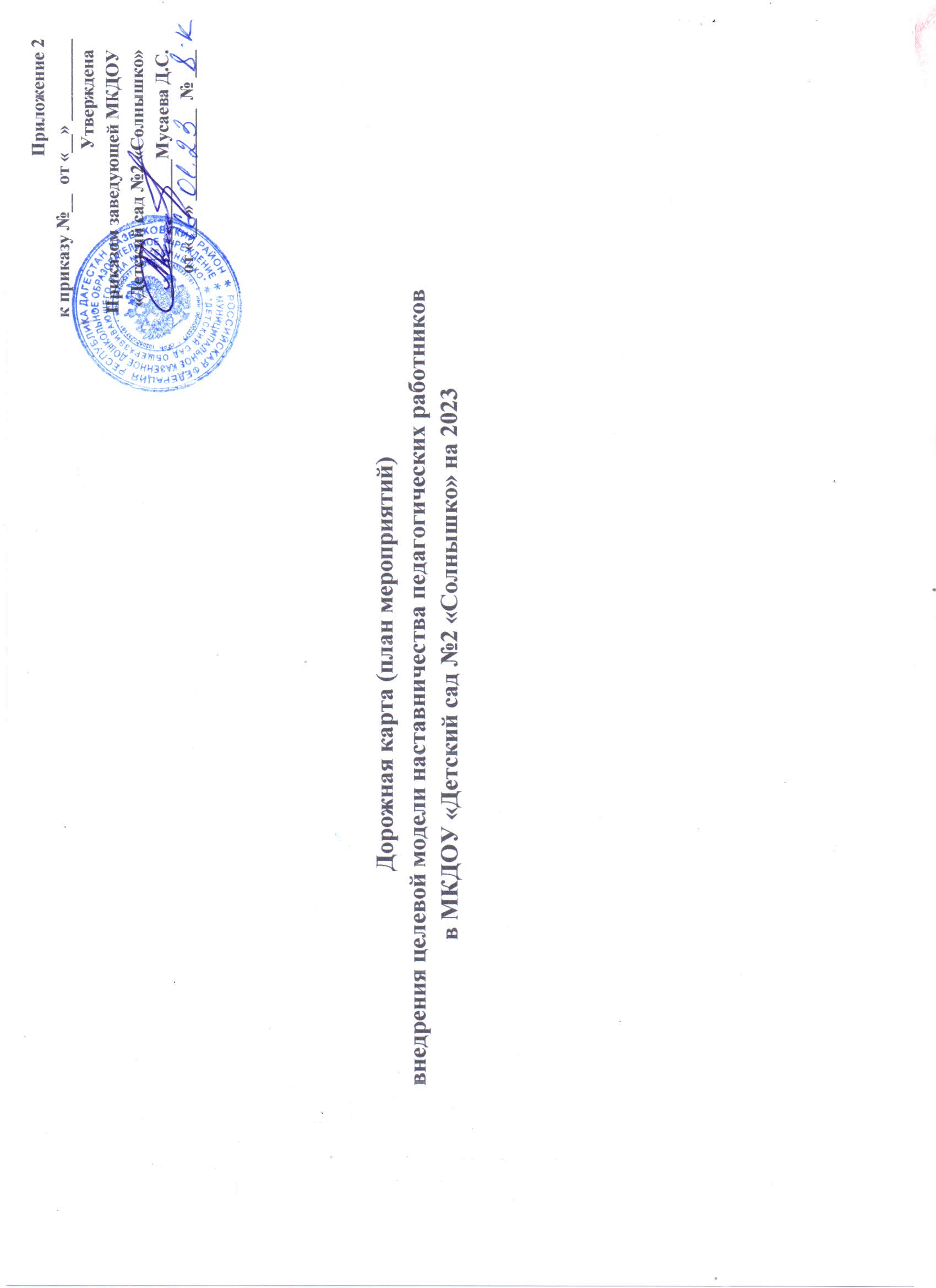 Приложение №3                                                                                                                                                               к приказу заведующей ДОУ                                                                                                                                    № __   от «  __ » _________2023г.Формы ведения баз наставляемых и наставников
                                                                                                                                                                                 Форма 1. База наставляемыхФорма 2. База наставников№ Наименование этапа МероприятияСодержание деятельности и план     Сроки Ответственный1. Подготовка условий для реализации системы наставничества Изучение и систематизация имеющихся материалов по проблеме наставничестваПодготовка нормативной базы реализации целевой модели наставничества в ДОУ. Выбор форм и программ наставничества исходя из потребностей.Информирование педагогов возможностях и целях целевой модели наставничества.1. Изучение Распоряжения Министерства просвещения Российской Федерации № Р-145 от 25 декабря 2019 г. «Об утверждении методологии (целевой) модели наставничества обучающихся для организаций, осуществляющих образовательную деятельность по общеобразовательным, дополнительным общеобразовательным и программам среднего профессионального образования, в том числе с применением лучших практик обмена опытом между обучающимися».2.Приказ Министерства образования и науки РД от 14 марта 2022 года №05-02-1-233/22 «О внедрении целевой модели наставничества в организациях, осуществляющих образовательную деятельность по общеобразовательным, дополнительным общеобразовательным программам и программ среднего профессионального образования в Республике Дагестан»Разработка и утверждение Положения о наставничестве 1.Разработка и утверждение Программы наставничества 2.Разработка и утверждение «Дорожной карты» 	внедрения системы наставничества 3.Назначение куратора внедрения Целевой модели наставничества (издание приказа). 4.Издание приказа «Внедрение целевой модели наставничества» 1. Проведение мониторинга по выявлению предварительных запросов от потенциальных 	наставляемых и заинтересованных в наставничестве сотрудников ДОУ.   2.Проведение административного совещания по вопросам реализации целевой модели наставничества. Выбор форм и программ наставничества.Проведение педагогического совета. январь февраль         2023гфевраль2023 Заведующая Мусаева Д.С. старший воспитательХалилова Ж.А.
ЗаведующаяМусаева Д.Сстарший воспитательХалилова Ж.А.2.  Формирование  банка  наставляемых Сбор данных о наставляемыхФормирование базы наставляемых1.Сбор информации о запросах наставляемых педагогов из личных дел, анализа методической работы.Формирование базы данных наставляемых из числа педагогов.март2023 старший воспитательХалилова Ж.А.3. Формирование банка наставников Сбор данных о наставникахФормирование базы наставников1.Сбор согласий на сбор и обработку персональных данных.   2.Проведение мероприятия (круглый стол) для информирования и вовлечения потенциальных наставников.Формирование базы данных наставников из числа педагогов. апрель2023 Старший воспитательХалилова Ж.А.4. Отбор и обучение наставниковВыявление наставников, входящих в базу потенциальных наставниковОбучение наставников для работы с наставляемыми1.Провести анализ базы наставников и выбрать подходящих для конкретной программы. 1.Подготовить методические материалы для сопровождения наставнической деятельности. Провести обучение наставников в форме консультаций и практикумов.май2023 Старший воспитательХалилова Ж.А.5.Формирование наставнических пар/группОтбор наставников и наставляемыхЗакрепление наставнических пар.1.Организация встречи наставника и наставляемого1.Издание приказа «О внедрении целевой модели наставничества» с указанием педагогов-наставников и наставляемых педагогов.   2.Составление планов индивидуального развития наставляемых, индивидуальные траектории обучения.сентябрь2023Старший воспитательХалилова Ж.А.заведующая Мусаева Д.С6. Организация и    осуществление работы наставнических пар/групп Организация комплекса последовательных встреч наставников и наставляемых1.Проведение первой, организационной, встречи наставника и наставляемого. 2.Проведение второй, пробной рабочей, встречи наставника и наставляемого. 3.Проведение встречи-планирования рабочего процесса в рамках программы наставничества с наставником и наставляемым. 4. Регулярные встречи наставника и наставляемого. 5. Проведение заключительной встречи наставника и наставляемого.  Анкетирование. Форматы анкет обратной связи для промежуточной оценкиоктябрьноябрь2023Старший воспитатель Халилова Ж.А.6. Организация и    осуществление работы наставнических пар/групп Осуществление текущего контроля достижения планируемых результатов наставниками1.Проведение первой, организационной, встречи наставника и наставляемого. 2.Проведение второй, пробной рабочей, встречи наставника и наставляемого. 3.Проведение встречи-планирования рабочего процесса в рамках программы наставничества с наставником и наставляемым. 4. Регулярные встречи наставника и наставляемого. 5. Проведение заключительной встречи наставника и наставляемого.  Анкетирование. Форматы анкет обратной связи для промежуточной оценкиоктябрьноябрь2023Старший воспитатель Халилова Ж.А.7. Завершение персонализированных программ наставничества Отчеты по итогам наставнической программыМотивация и поощрения наставников1. Издание приказа «О проведении итогового мероприятия в рамках реализации целевой модели наставничества»..  Освещение мероприятий Дорожной карты на всех этапах на сайте образовательной организации и социальных сетях  декабрьзаведующая ДОУМусаева Д.ССтарший воспитательХалилова Ж.А.№Ф.И.О.
наставляемогоГод рождения
наставляемогоОсновной
вопрос
наставляемогоДата
вхождения в
программуФ.И.О.
наставникаФорма
наставничестваМесто работы
наставникаДата
завершения
программыРезультаты
программыСсылка на
кейс/отзыв
наставляемогоОтметка о
прохождении
программы1 2 34.5№Ф.И.О.
наставникаМесто работыОсновные компетенции
наставника Важные для программы
достижения наставника Интересы наставникаЖелаемый возраст
наставляемых Ресурс времени на программу наставничестваДата вхождения в
программуФ.И.О.
наставляемого
(наставляемых)Форма наставничестваМесто работы
наставляемого Дата завершения
программыРезультаты
программыСсылка на кейс/отзыв
наставника1 2 345